PROGETTAZIONE EDUCATIVA E DIDATTICASede: Docente: Disciplina: Classe: ANALISI DELLA SITUAZIONE DELLA CLASSELa classe è formata da____ alunni,____ maschi e____ femmine. Nuovi inserimenti rispetto all’anno precedente:Allievi che ripetono l’anno:La classe si presenta piuttosto eterogenea  omogenea per quanto riguarda le conoscenze e le abilità finora dimostrate (vedere fasce di livello) ed il comportamento nel suo insieme è: positivo e propositivo adeguato piuttosto vivace poco adeguato Le lezioni pertanto si svolgono:  in modo regolare e partecipato in modo regolare ma con interventi poco pertinenti degli alunni in modo regolare ma non sempre con adeguata partecipazione con alcune difficoltà nel rispetto dei tempi a causa dei numerosi richiamiLa maggior parte degli alunni mostra verso gli argomenti trattati molto interesse  un discreto interesse  poco interesse  scarso interesseSUDDIVISIONE DELLA CLASSE IN FASCE DI LIVELLO Prima fascia (alunni con una approfondita preparazione di base;  9-10) N°alunni: Seconda fascia (alunni con una soddisfacente preparazione di base; 8-9) N°alunni: Terza fascia (alunni con una discreta preparazione di base; 7-8) N°alunni: Quarta fascia (alunni con una modesta/accettabile preparazione di base; 6-7) N°alunni: Quinta fascia (alunni con una scarsa preparazione di base; inferiore a 6) N°alunni: ____Casi particolari Nella classe sono presenti …….. allievi con Disturbi specifici dell’Apprendimento e …….allievi con Bisogni Educativi Speciali per i quali verranno redatti dei Piani Didattici Personalizzati. Sono presenti …….. allievi con disabilità per i quali è previsto un Piano Educativo Individuale.MODALITÀ DI RILEVAZIONE DELLE RISORSE E DELLE NECESSITÀ DEGLI ALUNNI  Informazioni acquisite in occasione di incontri con i docenti della classe precedente Colloqui con le famiglie Ripetute osservazioni degli alunniProve di valutazione OBIETTIVI EDUCATIVI E DIDATTICILa progettazione educativa e didattica fa riferimento agli obiettivi di competenza delineati dai curricoli trasversali di Istituto (cfr. sito d’Istituto) per il primo  secondo terzo anno della scuola Secondaria di I grado con particolare attenzione ai seguenti curricoli: Competenza alfabetica funzionaleCompetenza multilinguistica Competenza matematica Competenza in scienze, tecnologie e ingegneria Competenza digitale Competenza in materia di cittadinanza e consapevolezza culturale Competenza personale, sociale e capacità di imparare ad imparare Competenza imprenditoriale Competenza di espressione culturale CONTENUTI VOLTI AL RAGGIUNGIMENTO DEGLI OBIETTIVI SPECIFICI DI APPRENDIMENTO CONTENUTI NEI RISPETTIVI CURRICOLISi precisa che la programmazione delle Unità di Apprendimento rappresenta un’ipotesi di lavoro formulata all’inizio dell’anno scolastico e può subire delle modifiche in itinere, in funzione delle capacità, delle potenzialità, delle difficoltà e delle reali necessità che emergono nella classe.UdA disciplinari:   UdA interdisciplinari concordate con il consiglio di classe:Altri progetti volti al raggiungimento degli obiettivi educativi e didattici:METODOLOGIAIl raggiungimento degli obiettivi formativi previsti per le singole UdA avverrà attraverso l’uso di metodi e strategie diversificate, in una prospettiva di flessibilità metodologica che tenga conto delle esigenze legate alla classe, al livello di attenzione necessaria e al contenuto specifico in oggetto, privilegiando comunque in generale l’uso delle seguenti metodologie: Lezione tradizionale frontale  Studio guidato in classe Lettura a voce alta, sia da parte dell’insegnante che da parte degli alunni  Uscite didattiche nell’ambito del territorio comunale e/o lezioni all’aperto  Realizzazione di cartelloni o prodotti multimediali sugli argomenti più importanti  Realizzazione di piccole ricerche su particolari argomenti  Realizzazione di sintesi e/o schemi riassuntivi, creazione di mappe concettuali Esercitazioni operative individuali, a coppie e di gruppo Sviluppo di problematiche interdisciplinari  Brainstorming  Role playing Apprendimento cooperativo e peer tutoring Problem solving Flipped classroom Didattica per progetti Modelling Attività laboratoriali Intervento di esperti esterni Approccio metacognitivo (autovalutazione, analisi e correzione degli errori) Approccio induttivo (scoperta guidata)STRUMENTILibro di testoTitolo:_______________________________________________________________________ Altri libri su indicazione dell’insegnante Fotocopie Cartelloni  Appunti, schemi, mappe concettuali Visite d’istruzione  Materiale informativo cartaceo e multimediale  (siti Internet, piattaforme didattiche ecc.)  Visione di film, documentari, realizzazioni multimediali  Utilizzo di piattaforme didattiche (Google suite, Edmodo…) per la condivisione dei materiali Utilizzo di computer e/o tablet a scuolaPROCEDIMENTI INDIVIDUALIZZATI PER FAVORIRE IL PROCESSO DI APPRENDIMENTO E MATURAZIONE Nel corso dell’anno verranno di volta in volta attivati opportuni interventi di recupero, consolidamento e potenziamento a seconda delle necessità e dei traguardi raggiunti o meno dai singoli alunni.Strategie per il potenziamento e/o consolidamento delle conoscenze e delle competenze  approfondimento, rielaborazione e problematizzazione dei contenuti  affidamento di incarichi di coordinamento  stimolo alla ricerca di soluzioni originali, anche in situazioni non note  valorizzazione degli interessi extra-scolastici positivi  potenziamento di fattori volitivi  ricerche individuali e/o di gruppo  lettura di testi extra-scolastici  corso integrativo di __________________________________ Strategie per il recupero delle conoscenze e delle competenze  studio assistito in classe  diversificazione/adattamento dei contenuti disciplinari  allungamento dei tempi di acquisizione dei contenuti disciplinari  coinvolgimento in attività collettive  apprendimento/rinforzo delle tecniche specifiche per le diverse fasi dello studio individuale  affidamento di compiti di crescente livello di difficoltà e/o responsabilità  corso extracurriculare di recupero __________________________________MODALITÀ E CRITERI DI VALUTAZIONE Al fine di effettuare una corretta valutazione degli apprendimenti, che registri i progressi compiuti e faccia così conoscere all’alunno i risultati del suo lavoro verranno predisposte:verifiche di tipo formativo, attraverso osservazioni sistematiche, controllo dei compiti, analisi degli interventi degli allievi, per verificarne il livello di comprensione; verifiche di tipo sommativo al termine delle UdA per valutare i processi cognitivi degli alunni e per calibrare strategie e percorsi metodologici.In particolare si prediligeranno le seguenti modalità di verifica: Prove non strutturate tradizionali (temi – riassunti – relazioni) Prove strutturate a risposta multipla e/o completamento (test – questionari)  Prove semistrutturate a domanda aperta e risposta chiusa  Prove di ascolto e comprensione del testo Interrogazioni orali  Relazioni scritte e orali  Verifiche attraverso giochi di squadra e gare Presentazioni di elaborati multimediali individuali e/o di gruppo Prove di recupero Prove praticheI criteri di valutazione sono stati condivisi a livello di Istituto e risultano presenti nel PTOF al quale si rimanda.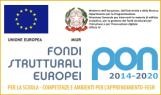 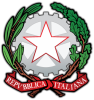 ISTITUTO COMPRENSIVO "FRANCESCO GONIN"VIA DON POGOLOTTO, 45 – 10094 GIAVENO (TO) - Telefono 011-9376250 C.M. TOIC87000N  C.F. 95579630013  PEC:TOIC87000N@pec.istruzione.it PEO: TOIC87000N@istruzione.it - sito internet: www.icgonin.edu.itCodice Univoco UFE72H I.:TOIC87000N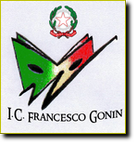 